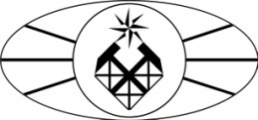 МИНОБРНАУКИ РОССИИФедеральное государственное бюджетное образовательное учреждение высшего образования «Российский государственный геологоразведочный университет имени Серго Орджоникидзе»(МГРИ-РГГРУ)Институт Современных технологий геологической разведки, горного и нефтегазового дела Кафедра Современных технологий бурения скважинРАБОЧАЯ ПРОГРАММА ПРАКТИКИБ2.н.1 «научно-исследовательская работа» Направление подготовки: 21.04.01 «Нефтегазовое дело»Программа подготовки: «Строительство глубоких нефтяных и газовых скважин в сложных горно-геологических условиях»Формы обучения: очная, очно-заочная, заочная                                           Промежуточная                                                                  аттестация    зачет Программа рассмотрена и утверждена на заседании кафедры_______________                                  Протокол № _________от «___»__________2018 г.                            Зав.кафедрой, профессор __________(Соловьев Н.В)Москва, 2018 г.ЦЕЛИ И ЗАДАЧИ ОСВОЕНИЯ ПРАКТИКИЦелями научно-исследовательской работы являются развитие и закрепление теоретических знаний, полученных обучающимся во время аудиторных занятий, приобретение им профессиональных компетенций, путем непосредственного участия в научно-исследовательской работе, а также приобретение им социально-личностных компетенций, необходимых для работы в профессиональной сфере.Основными задачами научно-исследовательской работы являются:закрепление и развитие теоретических знаний, полученных при изучении базовых дисциплин;развитие и накопление специальных навыков, изучение и участие в разработке организационно-методических и нормативных документов для выполнения научно-исследовательских работ;ознакомление с содержанием основных работ и исследований, выполняемых в научном коллективе по месту прохождения практики;принятие участия в выполнении конкретной научно-исследовательской работы;проведение прикладных научных исследований по проблемам нефтегазовой отрасли, оценка возможного использования достижений научно-технического прогресса в нефтегазовом производстве;инициирование создания, разработки и проведения экспериментальной проверки инновационных технологий нефтегазового производства;разработка и обоснование технических, технологических, технико- экономических, социально-психологических и других необходимых показателей характеризующих технологические процессы, объекты, системы, проекты, нефтегазовые организации;разработка физических, математических и компьютерных моделей исследуемых процессов, явлений и объектов, относящихся к профессиональной сфере;совершенствование и разработка методов анализа информации по технологическим процессам при бурении глубоких скважин в сложных горно-геологических условиях;создание новых и совершенствование методики моделирования и расчетов, необходимых при проектировании технологических процессов и технических устройств в отрасли;совершенствование и разработка новых методик экспериментальных исследований физических процессов нефтегазового производства и технических устройств;проведение патентных исследований с целью обеспечения патентной чистоты новых разработок;осуществление сбора, обработки, анализа и систематизации научно- технической информации по теме исследования, выбор методик и средств решения задачи;выполнение подготовки научно-технических отчетов, обзоров, публикаций по результатам выполненных исследований;разработка моделей проектных решений по управлению качеством в нефтегазовом производстве;разработка систем обеспечения промышленной и экологической безопасности объектов, оборудования и технологий нефтегазового производства.непосредственное участие в рабочем процессе научного коллектива с выполнением должностных обязанностей исследователя;сбор материалов для подготовки и написания магистерской диссертационной работы.МЕСТО ПРАКТИКИ В СТРУКТУРЕ ООП ВОНаучно-исследовательская работа относится к разделу Б.2 Практики, в том числе научно-исследовательская работа, вариативной части образовательной программы магистра (Б2.Н).Научно-исследовательская работа является одним из важнейших разделов структуры учебного плана подготовки магистранта. Раздел«Практика, в том числе научно-исследовательская работа (НИР)» является обязательным и представляет собой вид учебных занятий, непосредственно ориентированных на профессионально-практическую подготовку обучающихся.Научно-исследовательская работа базируется на профессиональном цикле учебного плана. В результате прохождения практики «научно- исследовательская работа» обучающийся должен изучить методы планирование научно-исследовательской работы, включающие ознакомление с тематикой исследовательских работ в данной области и выбор темы исследования; овладеть навыками написания обзоров, докладов, рефератов и научных статей по избранной теме; принять участие в проведении научно- исследовательской работы; ознакомиться с методами корректировки плана проведения научно-исследовательской работы, составления отчета о научно- исследовательской работе и освоить приемы публичной защиты выполненной работы. Кроме того, обучающийся должен освоитьпрактические навыки научно-исследовательской работы специалиста в научных коллективах, занимающихся проблемами бурения глубоких скважин на нефть и газ в сложных горно-геологических условиях.Данная практика проводится рассредоточено в течение 4 семестров.Взаимосвязь практики Б2.Н.1 «Научно-исследовательская работа» с другими составляющими ООП следующая:Предшествующие дисциплины: данная практика базируется на освоении студентами всех специальных дисциплин ООП, соответствующих программе подготовки «Строительство глубоких нефтяных и газовых скважин в сложных горно-геологических условиях».ВИД, СПОСОБ И ФОРМА ПРОВЕДЕНИЯ ПРАКТИКИДанная практика относится к научно-исследовательской работе в целях получения опыта профессиональной деятельности. Тип практики – научно- исследовательская работа.По видам практик - путем выделения в календарном учебном графике непрерывного периода учебного времени для проведения каждого вида практик, дискретно.Научно-исследовательская работа проводится в форме непосредственного участия обучающегося в работе научного коллектива, занимающегося проблемами бурения глубоких скважин на нефть и газ в сложных горно-геологических условиях. Основной формой планирования и корректировки индивидуальных планов научно-исследовательской работы обучаемых является обоснование темы, обсуждение плана и промежуточных результатов исследования в рамках научно-исследовательского семинара. В процессе выполнения научно-исследовательской работы и в ходе защиты ее результатов должно проводиться широкое обсуждение в учебных структурах вуза с привлечением работодателей и ведущих исследователей, позволяющее оценить уровень приобретенных знаний, умений и сформированных компетенций обучающихся. Необходимо также дать оценку компетенций, связанных с формированием профессионального мировоззрения и определенного уровня культуры.Данная практика проводится в МГРИ-РГГРУ на территории г. Москвы и является стационарной.Научно-исследовательская практика проводится в научных коллективах, занимающихся проблемами бурения нефтегазовых скважин, в т.ч. на профильно-ориентируемых кафедрах и в Научно-образовательном центре МГРИ-РГГРУ (НОЦ МГРИ-РГГРУ).В форме выделения в календарном учебном графике непрерывного периода учебного времени, т.е. непрерывно.КОМПЕТЕНЦИИ ОБУЧАЮЩЕГОСЯ, ФОРМИРУЕМЫЕ В РЕЗУЛЬТАТЕ ОСВОЕНИЯ ПРАКТИКИВ процессе освоения практики Б2.Н.1 «Научно- исследовательская работа» студент формирует и демонстрирует следующие профессиональные компетенции, сформированные в соответ- ствии с ФГОС ВО по направлению подготовки 21.04.01 «Нефтегазовое  дело», квалификация «магистр», утвержденного приказом Министерства образования и науки РФ 30.03.2015 г. № 297: ПК-18, ПК-19, ПК-20, ПК-21, ПК-22, ПК-23Таблица 1В результате освоения производственной практики Б2.Н.1 «Научно- исследовательская работа» обучающийся должен демонстрировать результаты образования в соответствии с требованиями ФГОС ВО:Таблица 2СТРУКТУРА И СОДЕРЖАНИЕ ПРАКТИКИОбщая трудоемкость учебной дисциплины- общая трудоемкость практики Б2.Н.1 «Научно-исследовательская работа» составляет 18 зачетных единиц (648 академических часа, аудиторные занятия не предусмотрены).Содержание практикиСодержание практики определяется руководителями программ подготовки магистров на основе ФГОС ВО с учетом интересов и возможностей как выпускающей кафедры так и магистранта.Программа практики увязана с возможностью последующей научно- исследовательской работой лиц, оканчивающих магистратуру, как в творческих коллективах, так и на кафедрах высшего учебного заведения.В период практики магистранты подчиняются правилам внутреннего распорядка университета и техники безопасности, установленным на кафедрах применительно к учебному процессу. Методическое руководство практикой осуществляется лицом, ответственным за проведение практики магистрантов по месту ее прохождения. Непосредственное руководство и контроль за выполнением плана практики студента осуществляется научным руководителем магистранта. Научный руководитель магистранта: - согласовывает программу научно-исследовательской практики с руководителем, ответственным за проведение практики магистрантов; - проводит необходимые организационные мероприятия по выполнению программы практики; - осуществляет постановку задач по самостоятельной работе магистрантов в период практики; - осуществляет аттестацию магистранта по результатам практики.Помимо сбора различных материалов, обучающийся должен активно общаться с коллегами по научному коллективу, обсуждая с ними полученные результаты собственных наблюдений, материалов из сообщений и докладов других сотрудников и т.д.В период прохождения практики «научно-исследовательская работа»магистрант должен:усвоить свои должностные обязанности во время прохождения практики;изучить основные организационно-методические и нормативные документы, требуемые для решения отдельных задач на предприятии по месту прохождения практики;ознакомится с содержанием основных работ и исследований, выполняемых в научном коллективе по месту прохождения практики;изучить обоснование технических, технологических, технико- экономических, социально-психологических и других необходимыхпоказателей, характеризующих технологические процессы, объекты, системы и проекты нефтегазовых организаций;освоить методы анализа информации по технологическим процессам и работе технических устройств в области бурения глубоких скважин на нефть и газ в сложных горно-геологических условиях;изучиь новые методики экспериментальных исследований технических устройств и физических процессов нефтегазового производства;участвовать в проведении прикладных научных исследований по проблемам нефтегазовой отрасли и оценивать возможное использование достижений научно-технического прогресса в нефтегазовом производстве;разрабатывать физические, математические и компьютерные модели исследуемых процессов, явлений и объектов, относящихся к профессиональной сфере;проводить патентные исследования с целью обеспечения патентной чистоты новых разработок;определять ценность собранных материалов для написания магистерской диссертации.пользоваться навыками разработки конкретных организационно- методических и нормативных документов для решения отдельных задач;пользоваться методами сбора, обработки, анализа и систематизации научно-технической информации по теме исследования, выбор методик и средств решения задачи;овладеть методами подготовки научно-технических отчетов, обзоров, публикаций по результатам выполненных исследований.ФОРМЫ ОТЧЕТНОСТИ ПО ПРАКТИКЕРабочая программа практики Б2.Н.1 «Научно-исследовательская работа» предусматривает зачет по практике.Промежуточная аттестация по итогам научно-исследовательской практики проводится в форме собеседования и зачета. Обучающийся вместе с научным руководителем от кафедры регулярно обсуждает ход выполнения технических заданий, а также итоги практики и собранные материалы. Обучающийся пишет отчет о практике, который включает в себя сведения выполненной научно-исследовательской работе. Защита отчета о научно- исследовательской практике происходит перед специальной комиссией кафедры.В содержание отчета должны входить:Задание на практику.Индивидуальный план практики.Введение, в котором указываются: актуальность исследования, цель, задачи, место, сроки прохождения практики; перечень выполненных работ и заданий. (ПК-18, ПК-19)Основная часть, содержащая результаты:теоретические разработки выбранной темы исследования;описание организации индивидуальной работы и результаты проведенной научно-исследовательской работы;приводится результаты апробации научно-исследовательской работы на конференциях и семинарах, проводимых по тематике работы. (ПК-20, ПК- 21)Заключение, включающее индивидуальные выводы о практической значимости проведенной научно-исследовательской работы и отражающее его основные результаты. (ПК-22, ПК-23)Список использованных источников.Приложения.В отчет обязательно должно быть включено методическое обеспечение проведенных исследований.Основные требования, предъявляемые к оформлению отчета по практике:отчет должен быть отпечатан через 1,5 интервала шрифт Times New Roman, номер 14 pt; размеры полей: верхнее и нижнее 2 см, левое 3 см, правое 1,5 см;рекомендуемый объем отчета 20−25 страниц машинописного текста;в отчет могут быть включены приложения, объемом не более 20 страниц, которые не входят в общее количество страниц отчета;отчет должен быть иллюстрирован рисунками, таблицами, графиками, схемами и т. п. Магистрант представляет отчет в сброшюрованном виде вместе с другими отчетными документами ответственному за проведение научно-исследовательской работы преподавателю. К отчету обязательно прикладывается отзыв непосредственного руководителя практики.ФОНД ОЦЕНОЧНЫХ СРЕДСТВ ДЛЯ ПРОВЕДЕНИЯ ПРОМЕЖУТОЧНОЙ АТТЕСТАЦИИ ПО ИТОГАМ ОСВОЕНИЯ ПРАКТИКИКонтроль студентов осуществляется в виде итогового контроля (зачета в четвертом семестре).Аннотация оценочных средств по производственной практике Б2.Н.1«Научно-исследовательская работа»Программой практики предусмотрены следующие виды текущего контроля успеваемости (промежуточной аттестации), формы оценочных средств и критерии оценивания формируемых общекультурных, общепрофессиональных и профессиональных компетенций:Таблица 6УЧЕБНО-МЕТОДИЧЕСКОЕ ОБЕСПЕЧЕНИЕ ПРАКТИКИПеречень рекомендуемой литературыа) учебники и учебные пособия:Калинин А.Г. Бурение нефтяных и газовых скважин (курс лекций): Учебник. – М.: ЦентрЛитНефтеГаз, 2008. 848 с.Литвиненко В.С., Калинин А.Г. Основы бурения нефтяных и газовых скважин: Учебное пособие. – М.: ЦентрЛитНефтеГаз, 2009. 544 с.Повалихин А.С., Калинин А.Г., Бастриков С.Н., Солодкий К.М. Бурение наклонных, горизонтальных и многозабойных скважин скважин / Под общ. ред. д.т.н., проф. А.Г. Калинина. – М.: ЦентрЛитНефтеГаз, 2011. 647 с.Нескромных В.В., Калинин А.Г. Направленное бурение. ЦентрЛитНефте-Газ 2008Калинин А.Г., Кульчицкий В.В. Естественное и искусственное искривление скважин. М.: РГУ НГ. 2006Ганджумян Р.А. и др. Расчеты в бурении. Москва РГГРУ 20078. Калинин А.Г. Анненков А.А. Бурение и опробование разведочных скважин –М.: ЦентрлитНефтегаз, 2010. -864с.; ил.9.	Калинин А.Г. . Радин А.И. Соловьев Н.В. и др. Бурение разведочных скважин на жидкие и газообразные полезные ископаемые М.: изд. РГГРУ, 200710. Соловьев Н.В., Кривошеев В.В., Башкатов Д.Н. Бурение разведочных скважин. Учебник для ВУЗов. Изд-во «Высшая школа», М., 2007 г.Ганджумян Р.А., Тунгусов А.А., Тунгусов С.А. Буровые машины, механизмы и сооружения. Учеб. Пособие. М., РГГРУ, 2010.Ганджумян Р.А., Калинин А.Г. Инструмент для защиты бурильных колонн от вибраций при бурении скважин на нефть и газ. М., РГГРУ, 2009.б) отечественные журналы:Безопасность труда в промышленности Бурение и нефтьГазовая промышленность Геология нефти и газаИзвестия вузов. Геология и разведка Известия вузов. Нефть и газМагистральный трубопроводный транспорт Нефтегазовая вертикальНефтегазовое строительство Нефтегазовые технологии Нефтепромысловое дело Нефть, газ и бизнесНефть и капитал Нефть РоссииНефтяное хозяйствоСтроительство нефтяных и газовых скважин на суше и на море Трубопроводный транспорт нефтиТерритория «Нефтегаз»Управление качеством в нефтегазовом комплексев) зарубежные журналы:EuroilGaz du Monde Pipeline news Pipeline constraction Oil and Gas JournalSPE Drilling and Completion Word Oil.г) электронные ресурсы:Для получения студентами свежей информации по теории и практике бурения из компьютерного класса обеспечен доступ к профессионально ориентированным интернет-порталам, в том числе: http://atlascopco.com; http://boartlongear.com; http://drillzone.ru/, http://dic.academic.ru/, http://gazneftnet.ru/, http://zipgo.ru/, http://www.burovik.ru/, http://www.drillings.ru/, http://www.drillmat.ru/, http://www.geoinform.ru/, http://www.geomash.ru/, http://www.geospetsstroy.ru/, http://www.mining-enc.ru/, http://www.motokama.ru/, http://www.mozbt.com/, http://www.voda-da.ru/9) МАТЕРИАЛЬНО-ТЕХНИЧЕСКОЕ ОБЕСПЕЧЕНИЕ ПРАКТИКИВ	проведении	лекционных	и	практических	занятий	используются	следующие аудитории:208-а(25	посадочных	мест,	персональный	компьютер	и	мультимедийное оборудование);416 (10 посад. мест, компьютерный класс; мультимедийный комплекс;)УТВЕРЖДАЮ:Директор института:________________Клочков Н.Н.«___»_____________2018  г.Общая трудоемкостьосвоения практики  18 з.е. (648 ак. ч.)Количество недель     16Курс           1-2Семестр      1-4Кодыкомпе- тенцийНазвание компетенцииПрофессиональные функции123ПРОФЕССИОНАЛЬНЫЕ КОМПЕТЕНЦИИ ВЫПУСКНИКАПРОФЕССИОНАЛЬНЫЕ КОМПЕТЕНЦИИ ВЫПУСКНИКАПРОФЕССИОНАЛЬНЫЕ КОМПЕТЕНЦИИ ВЫПУСКНИКАПК-18способностью анализировать и обобщать экспериментальные данные о	работе	технологического оборудованияВнедрять для бурения скважин совершенные забойные двигатели с алмазными долотами различных конструкций, роторные управляемые компоновки, использовать установки с наклоннным ставом, способными работать с гибкими трубами для бурения и ремонтаскважинПК-19способностью	совершенствовать методики эксплуатации и технологииобслуживания оборудованияПК-20способностью	применять инновационные методы для решенияпроизводственных задачприменять	ииновационные	технологии промывки скважин и разобщения пластовПК-21способностью конструировать и разрабатывать новые инновационные технологические процессы и оборудование нефтегазодобычи итранспорта нефти и газаразрабатывать и применять новые инновационные методы увеличения нефтеотдачи пластовПК-22способностью	анализировать возможные инновационные риски при внедрении новых технологий,оборудования, системразрабатывать и применять методики анализа экономической эффективности внедрения новых инновационныхтехнологийПК-23способностью применять полученные знания для разработки проектных решений по управлению качеством внефтегазовом производствеИспользовать полученные знания по технологии и технике бурения и заканчивания    скважин    для   составлениярабочих проектов и внедрения их на стадиистроительства скважинКоды компе- тенцийНазвание компетенции«Допороговый» уровень сформированности компетенцийКраткое содержание/определение. Характеристика обязательного«порогового» уровня сформированности компетенций у выпускника вуза123ПКПРОФЕССИОНАЛЬНЫЕ КОМПЕТЕНЦИИ ВЫПУСКНИКАПРОФЕССИОНАЛЬНЫЕ КОМПЕТЕНЦИИ ВЫПУСКНИКАПРОФЕССИОНАЛЬНЫЕ КОМПЕТЕНЦИИ ВЫПУСКНИКА «Допороговый» уровень:Знать:	основы технологии буре-ния скважин на нефть и газУметь:	создавать технологические карты		бурения скважинВладеть:	навыками расче-тов рациональных режимов бурения Пороговый уровень:ПК- 18способностью анализировать	и обобщать экспериментальныеданные	о	работе технологического оборудования «Допороговый» уровень:Знать:	основы технологии буре-ния скважин на нефть и газУметь:	создавать технологические карты		бурения скважинВладеть:	навыками расче-тов рациональных режимов буренияЗнать: состав оборудования и инструмента для буровых установокУметь: выбирать рациональные сочетания долот и забойных двигателей	(на	стадии проектирования)Владеть:		навыками корректирования режимов работы оборудования, подбирать аналоги в условиях	недостаточного материально-техническогоснабженияспособностьюсовершенствоватьПК- 19методики эксплуатации	итехнологииобслуживанияоборудования «Допороговый» уровень:Знать:	основы технологических приемов для бурения скважин в сложных условияхУметь:	произво- дить	оценку	эко- номической эффективностиновой техники Пороговый уровень:ПК- 20способностью применять инновационные методы для решения производственных задач «Допороговый» уровень:Знать:	основы технологических приемов для бурения скважин в сложных условияхУметь:	произво- дить	оценку	эко- номической эффективностиновой техникиЗнать: основные направления развития		инновационных технологий для строительства глубоких скважин на нефть и газ в сложных	горно-геологических условиях;Уметь: оценить технологические и финансовые риски при внедрении инновационных проектов впроизводство;Владеть: навыками работы с автомати- зированными системами	рабочегоместаВладеть: навыками разработки инновационных подходов в конкретных технологиях с помощью автоматизированногорабочего местаПК- 21способностью конструировать	и разрабатывать новые инновационные технологические процессы	иоборудованиенефтегазодобычи и транспорта нефти и газа «Допороговый» уровень: Знать: основыУметь: создавать Владеть: навыками Пороговый уровень:ПК- 22способностью анализировать возможные инновационные риски при внедрении новых	технологий, оборудования, систем «Допороговый» уровень: Знать: основыУметь: создавать Владеть: навыкамиЗнать:	основные			направления развития		инновационных технологий для бурения глубоких скважин на нефть и газ в сложных горно-геологических условиях; Уметь: оценить технологические и финансовые риски при внедрении инновационных		проектов	в производство;Владеть:	навыками	разработки инновационных	подходов	вконкретных технологиях «Допороговый» уровень:Знать:	основ-ные показатели бурения Уметь: определять область применения различных способов буренияВладеть:навыками работы в нестандартных ситуациях Пороговый уровень:ПК- 23способностью применять полученные		знания для		разработки проектных	решений по	управлению качеством				в нефтегазовом производстве «Допороговый» уровень:Знать:	основ-ные показатели бурения Уметь: определять область применения различных способов буренияВладеть:навыками работы в нестандартных ситуацияхЗнать: основные положения, характеризующие качество буровых работ;Уметь: оценивать необходимость корректировки	или совершенствования традиционных подходов при проектировании скважин;Владеть: способностью выявлять ситуации, при которых правила ведения буровых работ расходятся среальными ситуациямиВиды контроляФормы оценочныхсредствКритерии оцениванияПромежуточнаяаттестацияЗачетОтчет о выполнении индивидуального заданияПравильные ответы по содержанию научно- исследовательской работы – зачтено, не правильные – не зачтено.